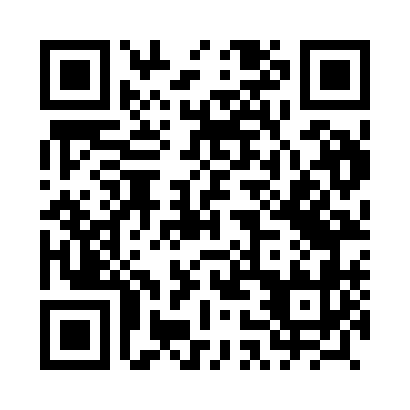 Prayer times for Wydra, PolandWed 1 May 2024 - Fri 31 May 2024High Latitude Method: Angle Based RulePrayer Calculation Method: Muslim World LeagueAsar Calculation Method: HanafiPrayer times provided by https://www.salahtimes.comDateDayFajrSunriseDhuhrAsrMaghribIsha1Wed2:525:1712:415:488:0610:202Thu2:495:1512:415:498:0710:233Fri2:465:1412:415:498:0910:264Sat2:425:1212:415:508:1010:295Sun2:395:1012:415:518:1210:326Mon2:355:0812:415:528:1410:357Tue2:325:0712:415:538:1510:388Wed2:285:0512:415:548:1710:429Thu2:265:0412:405:558:1810:4510Fri2:255:0212:405:568:2010:4811Sat2:255:0012:405:578:2110:4812Sun2:244:5912:405:588:2310:4913Mon2:234:5712:405:598:2410:5014Tue2:234:5612:406:008:2610:5015Wed2:224:5412:406:008:2710:5116Thu2:224:5312:406:018:2910:5217Fri2:214:5212:406:028:3010:5218Sat2:214:5012:416:038:3110:5319Sun2:204:4912:416:048:3310:5320Mon2:204:4812:416:058:3410:5421Tue2:194:4612:416:058:3610:5522Wed2:194:4512:416:068:3710:5523Thu2:184:4412:416:078:3810:5624Fri2:184:4312:416:088:3910:5625Sat2:184:4212:416:088:4110:5726Sun2:174:4112:416:098:4210:5827Mon2:174:4012:416:108:4310:5828Tue2:174:3912:416:118:4410:5929Wed2:164:3812:426:118:4510:5930Thu2:164:3712:426:128:4711:0031Fri2:164:3612:426:138:4811:00